______________________________________________ 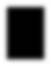 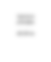 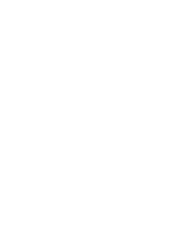 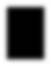 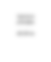 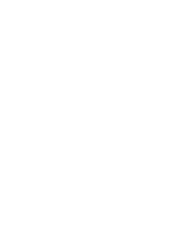 Podnositelj zahtjeva (ime i prezime/naziv tvrtke investitora) ______________________________________________ Adresa-sjedište društva/ obrta/fizičke osobe ______________________________ OIB 	 	 	 	 	 	 	 	 	          ______________________________  	      	 	 	 (kontakt telefon/mobitel) 	 	 	 	                           GRAD DUBROVNIKUpravni odjel za komunalne djelatnosti imjesnu samoupravu                                                                   Pred Dvorom 1Molim da mi se odobri izvođenje građevinskih radova u razdoblju privremene zabrane na građevini koja se nalazi  na ________________________________________________________________________________________                                                                                                                        (čest. zem./zgr. i adresa objekta)             u razdoblju od __________ do ____________  2019. godine.                                                                                                                                             	 	    (datum)                    (datum)   Radovi koji bi se izvodili su (detaljniji opis radova i mehanizacije koja će se koristiti): __________________   __________________________________________________________________________________________________________________________________________________________________________________________________________________________________________________________________________________________________________________________________________________________________________________________________________________________________________________________________. Izvođač radova je ___________________________________________________________________________ .                  	                                                                                                                 (naziv, OIB i adresa) U, _________________, ________ 2019. g.                                     ____________________________________ 	(mjesto)  	 	           (datum) 	 	 	 	 	           (potpis i pečat podnositelja zahtjeva) Napomena: Zahtjev može podnijeti samo investitor. 